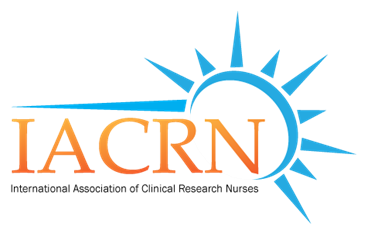 Committee Interest FormUpon completion you will be contacted to discuss your form.  Thank you for your interest.Full Name      _____________________________________________________________________________________________Credentials   _____________________________________________________________________________________________Employer      _____________________________________________________________________________________________Current Title _____________________________________________________________________________________________Address       ______________________________________________________________________________________________Country       ______________________________________________________________________________________________Preferred Contact Email  ____________________________________________________________________________________Preferred Phone Number  ___________________________________________________________________________________ Committee(s) Interests     ___________________________________________________________________________________(For a description of each committee, please go to our website at www.iacrn.org).Please check all that apply._____ Chapter Governance Committee_____ Conference Planning Committee_____ Research Committee_____ Education_____ Membership, Marketing and Communications Committee_____ Nominations CommitteePrevious experience which demonstrates your ability to contribute to the vision and mission of IACRNStrengths which you bring to your IACRN committee of choiceWill you be submitting a current CV of yourself?  If so, please email them to icarn@iacrn.org.(Cell phone pictures are acceptable.)Thank you again for your interest!  Please send the completed form and any attachments to iacrn@iacrn.org.